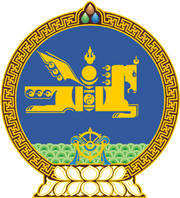 МОНГОЛ УЛСЫН ХУУЛЬ2021 оны 12 сарын 17 өдөр                                                                  Төрийн ордон, Улаанбаатар хотБАРИЛГЫН ТУХАЙ ХУУЛЬД ӨӨРЧЛӨЛТ    ОРУУЛАХ ТУХАЙ1 дүгээр зүйл.Барилгын тухай хуулийн 37 дугаар зүйлийн 37.1.2 дахь заалтын “Мэдээллийн ил тод байдал ба мэдээлэл авах эрхийн тухай хуулийн 14.4.1-д” гэснийг “Нийтийн мэдээллийн ил тод байдлын тухай хуулийн 8.6.10, 8.6.11-д” гэж өөрчилсүгэй.2 дугаар зүйл.Энэ хуулийг Нийтийн мэдээллийн ил тод байдлын тухай хууль /Шинэчилсэн найруулга/ хүчин төгөлдөр болсон өдрөөс эхлэн дагаж мөрдөнө.МОНГОЛ УЛСЫН ИХ ХУРЛЫН ДАРГА 				Г.ЗАНДАНШАТАР